                                                                                                                                                                                                        О Т К Р Ы Т О Е    А К Ц И О Н Е Р Н О Е     О Б Щ Е С Т В О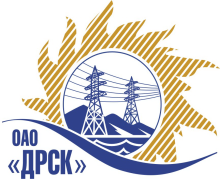 		Протокол выбора победителягород  Благовещенск, ул. Шевченко, 28ПРЕДМЕТ ЗАКУПКИ:Открытый запрос предложений на право заключения Договора на выполнение работ «Реконструкция ПС 35/10кВ Чагоян (замена силового трансформатора ТМ 1000/35 на ТМН 2500/35, настройка РЗА, подключение нагрузки к противоаварийной автоматике АЧР,ЧАПВ))» для нужд филиала ОАО «ДРСК» «Амурские ЭС»(закупка № 503 раздела 2.2.1). Плановая стоимость: 5 051 000,00 рублей без  учета НДС.ПРИСУТСТВОВАЛИ:	На заседании присутствовали 7 членов Закупочной комиссии 2 уровня. ВОПРОСЫ ЗАСЕДАНИЯ ЗАКУПОЧНОЙ КОМИССИИ:О признании Предложений соответствующими условиям открытого запроса предложений.О признании Предложений несоответствующими условиям открытого запроса предложений.О ранжировке коммерческих Предложений. Выбор победителя открытого запроса предложений.ВОПРОС 1 «О признании Предложений соответствующими условиям открытого запроса предложений»ОТМЕТИЛИ:Предложения ООО ФСК «Энергосоюз»  г. Благовещенск, ОАО «Гидроэлектромонтаж» г. Благовещенск, ОАО «РЭМИК» г. Зея признаются удовлетворяющим по существу условиям закупки. Предлагается принять данные предложения к дальнейшему рассмотрению.ВОПРОС 2 «О признании Предложений несоответствующими условиям открытого запроса предложений»ОТМЕТИЛИ:Предложение ООО ЭТК «Энерготранс» г. Хабаровск предлагается отклонить от дальнейшего рассмотрения, так как в свидетельстве СРО у участника отсутствуют требуемые для выполнения работ пункты (п №№ 23.6, 24.6) (обязательное требование п. 5.1 технического задания).ВОПРОС 3 «О ранжировке коммерческих Предложений. Выбор победителя открытого запроса предложений»ОТМЕТИЛИ:В соответствии с требованиями и условиями, предусмотренными извещением о закупке и Закупочной документацией, предлагается предварительно ранжировать предложения следующим образом: На основании вышеприведенной ранжировки предложений Участников закупки предлагается признать Победителем участника, занявшего первое место - ООО ФСК «Энергосоюз» 675000, г. Благовещенск, ул. Нагорная 20/2.РЕШИЛИ:1. Признать предложения ООО ФСК «Энергосоюз»  г. Благовещенск, ОАО «Гидроэлектромонтаж» г. Благовещенск, ОАО «РЭМИК» г. Зея соответствующими условиям закупки.2. Предложение ООО ЭТК «Энерготранс» г. Хабаровск отклонить от дальнейшего рассмотрения.3 Утвердить ранжировку предложений Участников 1 место: ООО ФСК «Энергосоюз» г. Благовещенск2 место: ОАО «Гидроэлектромонтаж» г. Благовещенск3 место: ОАО «РЭМИК» г. Зея.4. Признать Победителем ООО ФСК «Энергосоюз» 675000, г. Благовещенск, ул. Нагорная 20/2, предложение на выполнение работ  «Реконструкция ПС 35/10кВ Чагоян (замена силового трансформатора ТМ 1000/35 на ТМН 2500/35, настройка РЗА, подключение нагрузки к противоаварийной автоматике АЧР,ЧАПВ))» для нужд филиала ОАО «ДРСК» «Амурские ЭС» на следующих условиях: Стоимость 4 801 530,00 руб. без учета НДС (5 665 805,40 рублей с учетом НДС).Срок выполнения: с 01.06.2013 по 30.10.2013 г. Условия оплаты: в течении 30 календарных дней с момента подписания актов выполненных работ обеими сторонамиСрок действия предложения 65 дней с даты вскрытия конвертов (дата вскрытия 18.03.2013)ДАЛЬНЕВОСТОЧНАЯ РАСПРЕДЕЛИТЕЛЬНАЯ СЕТЕВАЯ КОМПАНИЯУл.Шевченко, 28,   г.Благовещенск,  675000,     РоссияТел: (4162) 397-359; Тел/факс (4162) 397-200, 397-436Телетайп    154147 «МАРС»;         E-mail: doc@drsk.ruОКПО 78900638,    ОГРН  1052800111308,   ИНН/КПП  2801108200/280150001№       202/УТПиР                  «     » апреля 2013 годаМесто в предварительной ранжировкеНаименование и адрес участникаЦена заявки и иные существенные условия1 местоООО ФСК «Энергосоюз» 675000, г. Благовещенск, ул. Нагорная 20/2Цена: 4 801 530,00 руб. без учета НДС (5 665 805,40 рублей с учетом НДС). Срок выполнения: с 01.06.2013 по 30.10.2013 г. Условия оплаты: в течении 30 календарных дней с момента подписания актов выполненных работ обеими сторонамиСрок действия предложения 65 дней с даты вскрытия конвертов (дата вскрытия 18.03.2013).2 местоОАО «Гидроэлектромонтаж» 675014 г. Благовещенск, ул. Пионерская 204Цена: 4 940 655,85 руб. без учета НДС (5 829 973,90 рублей с учетом НДС). Срок выполнения: с 01.06.2013 по 30.10.2013 г. Условия оплаты: в течении 30 календарных дней с момента подписания актов выполненных работ обеими сторонамиСрок действия предложения до 14 мая 2013г.3 местоОАО «РЭМИК» 676244 г. Зея, пер. Промышленный 114 954 912,85 руб. без учета НДС (5 846 796,16 рублей с учетом НДС). Срок выполнения: с 01.06.2013 по 30.10.2013 г. Условия оплаты: в течении 30 календарных дней с момента подписания актов выполненных работ обеими сторонамиСрок действия предложения до 20 мая 2013г.Ответственный секретарь Закупочной комиссии: Моторина О.А. «___»______2013 г._______________________________Технический секретарь Закупочной комиссии: Курганов К.В.  «___»______2013 г._______________________________